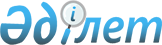 О предоставлении участков государственного лесного фонда на праве лесовладенияПостановление Правительства Республики Казахстан от 9 февраля 2021 года № 41
      В соответствии с подпунктом 2) статьи 12 Лесного кодекса Республики Казахстан от 8 июля 2003 года Правительство Республики Казахстан ПОСТАНОВЛЯЕТ:
      1. Предоставить согласно приложению к настоящему постановлению на праве лесовладения для охраны, защиты государственного лесного фонда, воспроизводства лесов и лесоразведения, организации комплексного пользования государственным лесным фондом:
      1) коммунальному государственному учреждению "Жасыл белдеу" Управления природных ресурсов и регулирования природопользования города Шымкента участки государственного лесного фонда площадью 752,8 гектаров;
      2) коммунальному государственному учреждению "Атырауское учреждение по охране лесов и животного мира" Управления природных ресурсов и регулирования природопользования Атырауской области" участки государственного лесного фонда площадью 4784,0 гектара;
      3) коммунальному государственному учреждению "Махамбетское учреждение по охране лесов и животного мира" Управления природных ресурсов и регулирования природопользования Атырауской области" участок государственного лесного фонда площадью 12430,0 гектаров.
      2. Акимам города Шымкента и Атырауской области совместно с Министерством экологии, геологии и природных ресурсов Республики Казахстан в установленном законодательством порядке принять меры, вытекающие из настоящего постановления. 
      3. Настоящее постановление вводится в действие со дня его подписания. Экспликация
участков государственного лесного фонда, предоставляемых на праве лесовладения площадь в гектарах
					© 2012. РГП на ПХВ «Институт законодательства и правовой информации Республики Казахстан» Министерства юстиции Республики Казахстан
				
      Премьер-Министр
Республики Казахстан 

А. Мамин
Приложение
к постановлению Правительства
Республики Казахстан
от 9 февраля 2021 года № 41
№

п/п

Наименование государственных учреждений, из территории которых предоставляются участки государственного лесного фонда

Наименование государственных учреждений, которым

предоставляются участки государственного лесного фонда

коммунальное государственное учреждение "Атырауское учреждение по охране лесов и животного мира" Управления природных ресурсов и регулирования природопользования Атырауской области"
коммунальное государственное учреждение "Махамбетское учреждение по охране лесов и животного мира" Управления природных ресурсов и регулирования природопользования Атырауской области"
коммунальное государственное учреждение "Жасыл белдеу" Управления природных ресурсов и регулирования природопользования города Шымкента
1
2
3
4
5
1
Государственное учреждение "Бадамское учреждение по охране лесов и животного мира" Управления природных ресурсов и регулирования природопользования Туркестанской области
752,8
2
Государственное учреждение "Атырауское учреждение по охране лесов и животного мира" Управления природных ресурсов и регулирования природопользования Атырауской области"
4784,0
12430,0
ИТОГО:
ИТОГО:
4784,0
12430,0
752,8